Leeuwenhoek 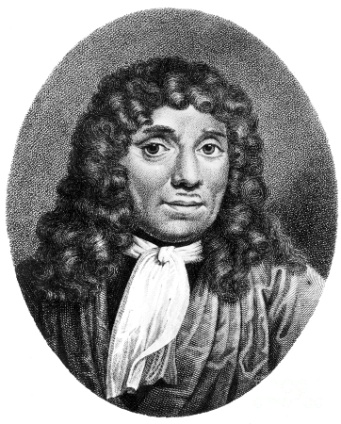 ParRaphaël Mercier et Arthur Nadeau                                  Nom au complet : Antony van LeeuwanhoekImage de lui :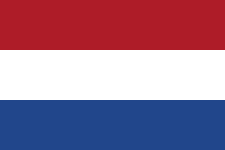 Nationalité+Drapeau :Hollandais Période de temps :1632-1723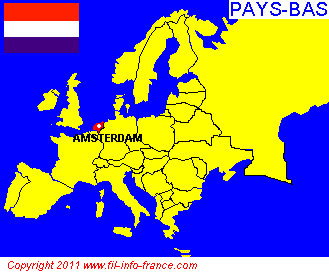 Découverte :MicroscopeImage de sa découverte : 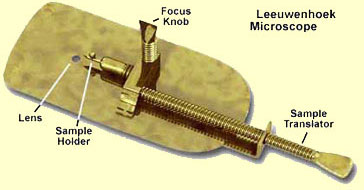 